Nedostatek vláhy může být pro růst horských bylin větším omezením než nízká teplotaPrůhonice, 7. prosince 2020 – Pozdější nástup zimy, spojený s oteplováním klimatu, může být pro byliny výhodný, protože mohou růst déle. Ve vysokých nadmořských výškách je však růst bylin v posledních letech omezován nedostatkem vláhy. Vědci z Botanického ústavu AV ČR to ukázali na příkladu šťovíku alpského v Nízkých Tatrách, jehož porosty jsou oteplováním ohroženy. Využili k tomu údaje o růstu šťovíku po dobu více než 40 let. Výsledky studie publikovali v prestižním vědeckém časopise New Phytologist.„Změna klimatu a její dopad na vývoj rostlin vyvolává řadu otázek, na které bychom rádi nalezli odpovědi, ale mnohdy nám chybí popis původního stavu před oteplením, tudíž nemáme s čím srovnávat. U dřevin je situace jednodušší, o mnohém vypovídají letokruhy, ale většina bylin je na dlouhodobé pozorování příliš krátkověká,“ říká jedna z autorek studie Jitka Klimešová z Odd. Experimentální a funkční morfologie Botanického ústavu AV ČR.Řešením této situace je zaznamenávat růst bylin opakovaně, například měřit je každý rok po dobu několika desítek let. Tato měření jsou však extrémně vzácná. Vědcům z Botanického ústavu se podařilo shromáždit údaje o růstu šťovíku alpského po dobu více než 40 let a vyhodnotit závislost růstu na teplotě a srážkách v jednotlivých měsících daného roku. Zkoumali pravidelný růst oddenků, podle kterého zjistili, jak oddenek vytrvává, kolik rostlina za rok vyprodukuje listů a zda daný rok kvetla. Z měření růstu v roce 1989 se tak dozvěděli, jak bylina rostla v předcházejících téměř 20 letech. Měření pak zopakovali v roce 2003 a potom znovu v roce 2016, a tím získali údaje o růstu šťovíku v Nízkých Tatrách po téměř půl století.„Výsledky měření ukázaly, že délka vegetační sezóny rostlin z vysoké nadmořské výšky se prodloužila a z tohoto pohledu profitují z oteplení více než byliny z nízké nadmořské výšky,“ vysvětluje Jitka Klimešová a dodává: „Dříve byla pro růst horských bylin limitující nízká teplota, nicméně v posledních letech je to nedostatek vláhy, které oteplování přináší.“Měření růstu šťovíku alpského probíhá od 70. let v Nízkých Tatrách, v gradientu nadmořské výšky v dolině Štiavnica, která je po šťovíku pojmenovaná (slovenský název druhu je štiavec alpínsky). Výsledky ukázaly, že zatímco v 70. a 80. letech byl růst této horské byliny omezován nízkými teplotami a krátkou vegetační sezónou, na přelomu tisíciletí se růst zvýšil a nyní mají rostliny v průměru o tři listy za rok více a oddenek za tu dobu přirůstá o několik centimetrů více. Kvetení bylin nebylo po tuto dobu ovlivněno. V posledním desetiletí se však růst rostliny dále nezvětšuje, protože jej limituje suché a teplé léto. Existence velkých porostů šťovíků v dolině Štiavnica je tedy oteplujícím se klimatem ohrožena.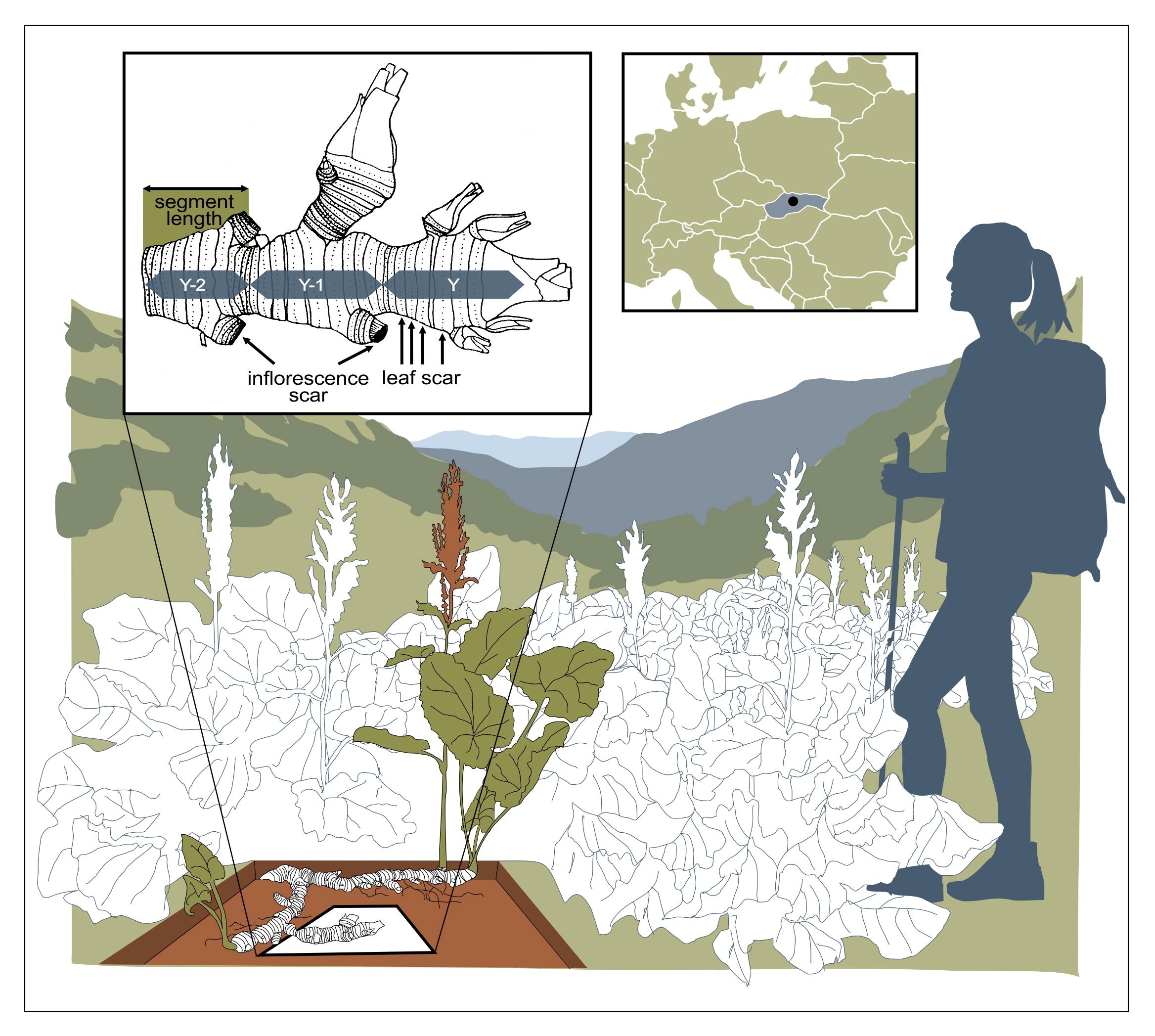 Obr.: Lokalita Štiavnica v Nízkých Tatrách, detail přírůstků oddenku šťovíku alpského. Zdroj:Doležal, J., Kurnotová, M., Šťastná, P. Klimešová, J. (2020) Alpine plant growth and reproduction dynamics in a warmer world. New Phytologist 228, 1295-1305. https://doi.org/10.1111/nph.16790Kontaktprof. RNDr. Jitka Klimešová, CSc.   				Mgr. Mirka DvořákováOddělení funkční ekologie						PR & Marketing Managerjitka.klimesova@ibot.cas.cz					miroslava.dvorakova@ibot.cas.cz								+420 602 608 766O Botanickém ústavu AV ČR, v. v. i.Botanický ústav AV ČR je veřejná výzkumná instituce, která je součástí Akademie věd České republiky. Je jedním z hlavních center botanického výzkumu v ČR. Zabývá se výzkumem vegetace na úrovni organizmů, populací, společenstev a ekosystémů. V současnosti soustřeďuje přes 130 vědeckých pracovníků a doktorandů v celé škále terénně zaměřených botanických oborů od taxonomie přes evoluční biologii, ekologii až po biotechnologie. Hlavním sídlem ústavu je zámek v Průhonicích. Součástí jsou také odloučená vědecká pracoviště v Brně a Třeboni a terénní stanice na Kvildě a v Lužnici. Ústav navíc zajištuje správu jednoho z nejvýznamnějších zámeckých parků v České republice, Průhonického parku, zařazeného na seznam památek UNESCO. Více informací je na www.ibot.cas.cz.